Un importante primer paso para evitar incidentes en sitios de construcción o en zonas de trabajo es asegurar que los trabajadores y visitantes ____________ al trabajar en o caminar a lo largo del sitio de trabajo.usen una etiqueta con nombre sean altamente visiblessostengan un casco duroestén camuflajeados El tipo de chaleco de seguridad requerido dependerá de el tipo de trabajo que está siendo desempeñado. la ubicación.las condiciones de iluminación.todas las anteriores.Los chalecos de seguridad deben ser altamente visibles solo en clima lluvioso o con niebla.cuando hay muy trabajadores en el sitio.durante el día, cuando hay condiciones de luz baja o en la noche.solo cuando está oscuro. Los chalecos de seguridad debensiempre tener mangas.ajustarse apropiadamente.solo ser usados por personas que señalizan.ser al menos dos tallas más grandes. Es importante mantener su chaleco de seguridad y asegurar que se mantenga limpio y libre de daños.  VerdaderoFalsoUn importante primer paso para evitar incidentes en sitios de construcción o en zonas de trabajo es asegurar que los trabajadores y visitantes ____________ al trabajar en o caminar a lo largo del sitio de trabajo.usen una etiqueta con nombre 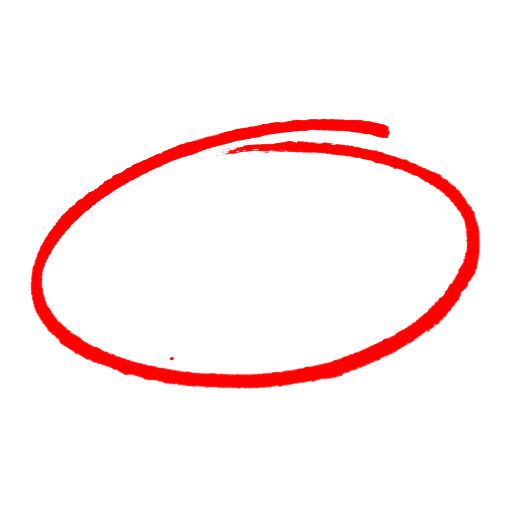 sean altamente visiblessostengan un casco duroestén camuflajeados El tipo de chaleco de seguridad requerido dependerá de el tipo de trabajo que está siendo desempeñado. la ubicación.las condiciones de iluminación.todas las anteriores.Los chalecos de seguridad deben ser altamente visibles solo en clima lluvioso o con niebla.cuando hay muy trabajadores en el sitio.durante el día, cuando hay condiciones de luz baja o en la noche.solo cuando está oscuro. Los chalecos de seguridad debensiempre tener mangas.ajustarse apropiadamente.solo ser usados por personas que señalizan.ser al menos dos tallas más grandes. Es importante mantener su chaleco de seguridad y asegurar que se mantenga limpio y libre de daños.  VerdaderoFalsoSAFETY MEETING QUIZPRUEBA DE REUNIÓN DE SEGURIDADSAFETY MEETING QUIZPRUEBA DE REUNIÓN DE SEGURIDAD